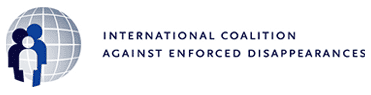 Заявление Международной Коалиции Против Насильственных Исчезновений (ICAED)    Комитету ООН по насильственным исчезновениям (CED)10 ноября 2011Добрый день, г-н Председатель, уважаемые члены Комитета, дамы и господа.Об ICAEDМеждународная Коалиция Против Насильственных Исчезновений (ICAED) имеет в своем составе 40 членствующих организаций из Африки, Европы, Евразийского региона (Евро-Средиземноморский регион, Кавказ и Беларусь), Латинской Америки, Азии и Соединенных Штатов. В состав ICAED входят как международные неправительственные организации, так и национальные и региональные ассоциации семей исчезнувших, которые выступают единым фронтом против феномена насильственного исчезновения и пропагандируют справедливость, компенсацию и память для всех деспаресидос.Рекомендации ICAED Комитету по насильственным исчезновениям ICAED выражает свою радость в связи с возможностью встретиться с членами Комитета по насильственным исчезновениям (далее: Комитета). Существование этого нового института -- источник надежды для тысяч родственников исчезнувших людей по всему миру. ICAED считает крайне важным то, чтобы Комитету было гарантировано бюджетирование  и кадровое комплектование в целях исправного и эффективного его функционирования.ICAED призывает Комитет отрегулировать правила процедур и методов работы таким образом, чтобы обеспечить эффективное исполнение мандата и функций и быть доступным гражданскому обществу. В этой связи ICAED настоятельно призывает Комитет в ближайшие месяцы начать интерактивный процесс, в котором представители гражданского общества могли бы выразить свои мнения и внести предложения по консолидации процедурных правил Комитета.ICAED подчеркивает критическую роль Комитета, которую тот играет в связи со статьей 30 по срочной процедуре интервенции. Крайне важно, чтобы Комитет как можно скорее сделал возможным ее функционирование, и в таком виде, чтобы процедура стала доступной для представителей исчезнувших и была корректно скоординирована с существующими специальными процедурами и другими международными надзирательными органами.ICAED призывает Комитет установить тесное сотрудничество с Рабочей Группой ООН по насильственным и недобровольным исчезновениям с тем, чтобы пополнить свою базу данных тридцатилетним опытом Рабочей Группы. Такое сотрудничество, к примеру, может заключаться в координации расписаний заседаний Комитета и Рабочей Группы и в установлении системы качественной коммуникации между двумя институтами.ICAED также подчеркивает критическую важность национальных визитов, которые Комитет может предпринимать. Насколько позволяют обстоятельства, такие визиты должны быть проанонсированы заранее с тем, чтобы сделать возможными полноправное участие гражданского общества. ICAED обращает внимание Комитета на серьезные ситуации с непрекращающимися насильственными исчезновениями в следующих государствах-членах Конвенции: Гондурас, Ирак, Мексика, Нигерия и Тунис. ICAED призывает Комитет рассмотреть возможность визитов в эти регионы как одну из возможных реакций Комитета на ситуацию в вышеперечисленных странах. В дополнение, ICAED подчеркивает фундаментальную важность обеспечения регулярной системы мероприятий, проведенных во исполнение выводов и рекомендаций, сделанных в заключение миссий Комитета.ICAED настаивает на том, чтобы Комитет способствовал эффективному внедрению Конвенции в локальные законодательства государств-членов Конвенции и развивал директивы и инструменты для помощи в этом государствам. Недавно опубликованный членом ICAED Международной Амнистией Контрольный перечень по эффективному внедрению Конвенции для защиты всех лиц от насильственных исчезновений -- комплексная инструкция для государств по внедрению локального законодательства в полном соответствии с Конвенцией и другими международными правовыми стандартами. Таким образом, перечень может служить полезным инструментом для лоббирования ратификации и имплементации.ICAED обращает внимание Комитета на важность интерпретации поправок Конвенции, которые утверждают главнейшую задачу договора -- прекращение практики насильственных исчезновений, а также тех, которые уточняют многочисленные и комплексные обязательства государств. К примеру, Комитет будет призван интерпретировать статью 20, которая предусматривает возможные ограничения государств на предоставление информации о лишении свободы в тех случаях, когда имеет место ряд узко обозначенных обстоятельств. С тем чтобы поправка не была злоупотреблена, важно, чтобы Комитет интерпретировал ее в свете духа и цели Конвенции. Точно так же, важна и такая интерпретация определения жертвы в соответствии со статьей 24 Конвенции, которая бы соответствовала международным юридическим стандартам. В заключение, ICAED призывает Комитет обратить пристальное внимание на насильственное исчезновение детей в общем и во время рассмотрения дел отдельных государств и национальных визитов в частности. Организации-участники Международной конференции ICAED International Conference по насильственным исчезновениямНоябрь 7-9, 2011 Женева, Швейцария Asian Federation Against Enforced Disappearances (AFAD)
Al-Ata’a for Human Rights Support-Iraq
Amnesty International
Asamblea Permante por los Derechos Humanos - Argentina
Asociación de Familiares de Detenidos-Desaparecidos, Ejecuciones Extrajudiciales y Torturados Huancayo-Junín (AFDDEET) -Peru
Association de Parents et Amis de Disparus au Maroc
Asociación Pro-Búsqueda de Niñas y Niños Desaparecidos de El Salvador
Asociación para la Recuperacion de la Memoria Historia de Catalunya (ARMHC)
Breaking the Wall of Silence-Namibia
Centro de los Derechos Humanos y Talleres Productivos Qatari Panituri-Peru
Colegio de Abogados – Peru
Collectif des Families De Disparus en Algerie
Comision de Derechos Humanos (COMISEDH)-PeruComité de Coordination des Familles des Disparus au Maroc (CCFDM)- Morocco
Equipo Peruano de Antropologia Forense – Peru
Federation Internationale de l’ACAT (FIACAT)
Federation Internationale des Droits de l’Homme (FIDH)
Fédération Euroméditérannéenne Contre Les Disparitions forcées (FEMED)
Federación Latinoamericana de Asociaciones de Familiares de Detenidos-Desaparecidos (FEDEFAM)
Families of Victims of Involuntary Disappearance (FIND)
Human Rights Watch
International Commission of Jurists
Jardin des Disparus
Liga Guatemalteca de Higiene Mental - Guatemala
Russian Justice Initiative
Track Impunity Always
Torture Abolition and Support Coalition
Civil Initiative We Remember -Belarus
Zimbabwe Peace Project